Российская Академия сельскохозяйственных наукМНПО "Племптица"Всероссийский научно-исследовательский и технологический институт птицеводстваПРОГРАММА РАБОТЫ С МЯСНЫМИ МИНИ-КУРАМИМетодические рекомендации Сергиев посад1992Рекомендации подготовили, Благова С.И., Гофман А.Ю., Егорова А.В., Ермакова В.И., Злочевская К.В., Самойлова А.Ф., Устинова Е.С., Фисинин В.И. (ВНИТИП); Вибе М.В., Маркова О.И., Сидоров В.С. (экспериментальное хозяйство ВНИТИП); Костылев Н.И., Мухин В.А. (птицефабрика им. 60-летия СССР Ивановской области.При разработке рекомендаций использованы результаты научных исследований, опыт работы с мясными мини-курами экспериментального хозяйства ВНИТИП и птицефабрики им. 60-летия СССР Ивановской области, рекомендации зарубежных фирм.Рекомендации предназначены для специалистов птицехозяйств и научно-исследовательских учреждение.Под редакцией доктора с.-х. наук, профессора К.В. Злочевской.© Всероссийский научно-исследовательский и технологический институт птицеводства (ВНИТИП), 1993 г.ВВЕДЕНИЕСнижение затрат на производство суточных цыплят-бройлеров возможно за счет использования в качестве материнской родительской формы мясных мини-кур (кур - носителей рецессивного, сцепленного с полом гена карликовости dw). Живая масса у таких кур значительно ниже, чем у кур материнских форм промышленных кроссов с обычной живой массой. Разница по этому показателю составляет 25-30 % в зависимости от возраста несушек и степени ограничения их в корме.Относительно невысокая живая масса мини-кур обусловливает снижение затрат кормов на производство инкубационных яиц на 27-30 %. Кроме того, компактное телосложение мини-кур позволяет увеличить плотность их посадки на 25-30 : и использовать клеточные батареи без их переоборудования для выращивания молодняка до 17-недельного возраста.Ген карликовости dw не оказывает отрицательного влияния на воспроизводительные качества птицы. Яйценоскость, вывод цыплят и сохранность поголовья у мини-кур практически такие же, как и у кур с обычной живой массой промышленных кроссов.Принимая во внимание данные преимущества мясных мини-кур, многие ведущие зарубежные фирмы создали кроссы с использованием мини-кур в качестве материнской родительской формы. Широкое распространение получили мини-куры для производства бройлеров: Ведетте-мини (Франция), Гибро-мини (Нидерланды). Минипек Хаббарт (США), Минибро (Канада) и др.Скрещивание мини-кур с петухом отцовских родительских форм с обычной живой массой позволяет получить бройлеров также с обычной живой массой: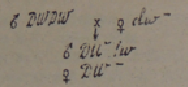 Ген карликовости наследуют сыновья, а дочери не являются носителем этого гена, поэтому живая масса 7-недельных бройлеров достигает 2 кг и более при затратах корма 2,0-2,2 кг в расчете на 1 кг прироста живой массы.Использование мини-кур для создания материнской родительской формы возможно двумя путями:первый - скрещивание между собой двух линий мини-кур для получения двух-линейной материнской родительской формы: 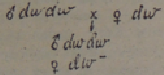 второй - скрещивание мини-петухов с курами обычной живой массы для получения 2-линейной материнской родительской формы: 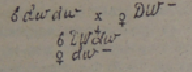 В обоих случаях материнская форма будет иметь невысокую живую массу, но в первом случае затраты на ее получение будут значительно ниже, чем во втором, когда материнская линия материнской формы имеет обычную живую массу. В то же время мини-куры, полученные в результате этого скрещивания, обеспечивают повышение скорости прироста живой массы у бройлеров.Во ВНИТИП отселекционированно несколько линий мясных мини-кур с высокой продуктивностью и на их основе созданы материнские родительские формы для производства бройлеров.Скрещивание линий мини-кур между собой позволяет получить несушек с различной окраской оперения для использования в приусадебных хозяйствах населения.ХАРАКТЕРИСТИКА ЛИНИЙ МАСНЫХ МИНИ-КУРВ процессе работы во ВНИТИП отселекционированно 4 линии мини-кур: два с белым оперением типа плимутрок (В66 и К66) - материнские линии и две с красным оперением (В77 и А77) -отцовские линии.Линия В66 (белое оперение) - является материнской в скрещивании с мини-петухами отцовских линий В77 и А77, а также отцовской в скрещивании с материнскими линиями плимутрок обычной живой массы для получения материнской родительской формы мини-кур: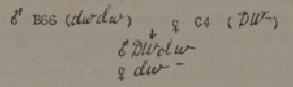 Линия К66 (белое оперение) отличается от линии В66 тем, что является носителем гена медленной оперяемости (К). Использования этой линии в качестве материнской позволяет получить аутосексную по скорости оперяемости материнскую родительскую форму: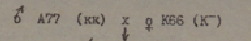  - с медленной оперяемостью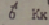  - с быстрой оперяемостью 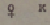 При использовании линии К66 в качестве отцовской получают аутосексных по скорости оперяемости бройлеров, так как при эитом скрещивании материнская родительская форма мини-кур будет носителем гена медленной оперяемости: 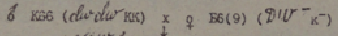  - обычная живая масса, медленная оперяемость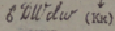  -  мини-куры с медленной оперяемостью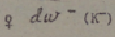 Использование такой материнской родительской формы при скрещивании с петухами породы корниш - носителем гена быстрой оперяемости (кк) позволяет получить аутосескных по скорости роста пера бройлеров: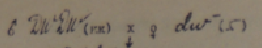 - медленнооперяющиеся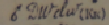 - быстрооперяющиеся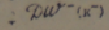 Линия В77 (с оперением типа красных белохвостых кур) - используется как отцовская в скрещивании с линиями мини-кур с белым оперением. Куры, получаемые в этом случае, имеют белое и палевой оперение.Линия А77 (с оперением типа красных род-айланд) - используется в качетве отцовской в скрещивании с линиями мини-кур В66 (К66) с белым оперением. Потомство, полученное от такого скрещивания, имеет различное цветное оперение. Птица линии А77 гомозиготна по гену золотистости  и гену быстрой оперяемости . При скрещивании петухов этой линии с курами по цвету оперения типа суссэкс получают потомство, аутосексное по окраске пуха, а с курами К66 - потомство, аутосексное по скорости оперяемости.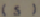 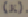 Характеристика мини-кур исходных линий представлена в табл. I.Табл. 1 Характеристика мини-кур исходных линийНа основ 4 линий мини-кур и линий кур породы примутрок (С4) обычной живой массы можно получить две материнские родительские формы мини-кур для производства бройлеров и два сочетания для разведения в присудабеных хозяйствах. Их характеристика дана в табл. 2.2. Продуктивные качества материнских форм и сочетани линий мини-кур (напольное содержание)СЕЛЕКЦИОННАЯ РАБОТА С ИХСОДНЫМИ ЛИНИЯМИ МИНИ-КУРСелекционную работу с линиями ведут в следующих направлениях: 	- 	- линия В77 (отцовскую) селекционируют по живой массе молодняка в 8-недельном возрасте, массе яиц и яйценоскости; - линия В66 (материнская) - по яйценоскости, выходу инкубационных яиц, живой массе молодняка и массе яиц.Линии мини-кур К66 и А77 являются носителем меркерных генов, их селекционируют по поддержанию гомозиготности этих генов и про продуктивности:селекцию с линией К66 ведут по поддержанию гомозиготности гена медленной оперяемости (К), по яйценоскости, выходу инкубационных яиц, живой массе молодняка, а селекцию с линией А77 - по поддержанию гомозиготности гена быстрой оперяемости (к) и гена золотистости (s), по живой массе 6-недельного молодняка, массе яиц и яйценоскости. При селекции всех четырех линий следует вести оценку и отбор птицы по мясным формам телосложения и плюсне. Особе с сильно искривленными пальцами для воспроизводства не используют (небольшое искривление допустимо).Основной метод селекции - семейная в сочетании с индивидуальной, то есть отбор птицы для селекционных гнезд проводят по фенотипическим показателям особей к показателям семьи и семейства. Особое значение показателям семьи и семейства придается при оценке петухов, которых отбирают от отцов-улучшателей, имеющих достоверное превосходство своего потомства над сверстниками по основному селекционируемому признаку, и от отцов, не имеющих достоверного превосходства, но из семей с высокими показателями по этому признаку.Процент селекции по петухам должен оставлять 2-3, по курочкам - 15-18. Для обеспечения такого уровня процента селекции необходимо отводить от одной несушке селекционного стада 12-15, а от одного петуха - не менее 100 суточных цыплят.Первая оценка птицы проводится по показателям оплодотворенности и выводимости яиц, вторая оценка - по живой массе молодняка в 8-недельном возрасте. В связи с длительным отводом молодняка (в течение 6 недель и более) и выращивании молодняка в разных птичниках оценку производителей по живой массе потомства целесообразно проводить не по абсолютным, а по относительным показателям.Третью оценку проводят по яйценоскости за 34 недели жизни и массе яиц ы этом же возрасте кур. По результатам этих оценок выделяют лучшие семейства, семьи и проводят отбор лучших особей для комплектования гнезд. Количество селекционных гнезд для отцовской линии должно составлять не менее 60, для материнской - не менее 80. Половое соотношение в селекционных гнездах - 1:13.Молодняк от селекционного стада отводят в возрасте кур 40-45 недель. К 40-недельному возрасту птицы заканчивается обработка и анализ результатов ее испытания за 34 недели жизни, а также составление плана спаривания и комплектования селекционных гнезд.Поддержание сочетаемости линий в материнских формах осуществляется путем дифференциации линий по продуктивным показателями и периодической проверке на сочетаемость путем скрещивания отцовских и материнских линий.Для поддержания высокой точности сексирования цыплят аутосексной материнской родительской формы в линиях А77 и К66 необходимо вести отбор суточного молодняка по скорости оперяемости. В первой линии для воспроизводства отбирают особей быстро-, а во второй - медленнооперяющихся. В линии А77 также следует вести отбор по фенотипу и генотипу окраски оперения суточных цыплят и взрослой птицы.В табл, 3 и 4 приведены ориентировочные данные по живой массе и продуктивности мини-кур исходных линий В66 и В773. Ориентировочные нормативы живой массы мини-кур исходных линий В66 и В774. Ориентировочные нормативы продуктивности мини-кур исходных линий В66 и В77Живая масса и выход инкубационных яиц у мини-кур линии К66 были на таком же уровне как и у несушек линии В66, яйценоскость и масса яиц несколько ниже, поэтому контрольными показателями для этих признаков могут служить данные по линии В66. Нормативы живой массы и продуктивности мини-кур линии А77 представлены в табл. 5.5. Ориентировочные нормативы живой массы и продуктивности мини-кур линии А77ПЛЕМЕННАЯ РАБОТА С ПРАРОДИТЕЛЬСКИМИ И РОДИТЕЛЬСКИМИ ФОРМАМИДля производства бройлеров прародительское стадо материнской родительской формы представлено мини-петухами В77 и мини-курами В66, а также мини-петухами В66 и курами с обычной живой массой С4 (материнская линия кросса "Смена") или Б6(9) (материнская линия кросса "Бройлер-6").Для использования 2-линейных мини-кур в приусадебных хозяйствах прародительское стадо представлено мини-петухами линии А77 и мини-курами линии В66 или К66.При работе с прародительским стадом поголовье птицы линий отцовской родительской формы породы корниш должно составлять 25-27 %, а поголовье мини-кур линий материнской формы 73-75 %.Племенную работу с родительским стадом ведут племрепродукторы II порядка или птицефабрики, у которых имеется родительское стадо, представленное 2-линейными петухами породы корниш с обычной живой массой и 2-линейными мини-курами. Поголовье птицы породы корниш в родительском стаде должно составлять 8,5-9,0 % и поголовье мини-кур - 91,0 - 91,5 %.Комплектование прародительского и родительского стад для производства бройлеров осуществляют птицей 17(18)-недельного возраста 3-4 раза в год, а для сезонной реализации цыплят и яиц населению стадо комплектуют один раз в год.Соотношение петухов и кур в прародительском и родительском стадах при совместном содержании на подстилке или комбинированных полах составляет 1:9-11. При содержании мини-кур в клеточных батареях и использовании искусственного осеменения половое соотношение составляет 1:25-30.Поголовье кур и петухов в прародительских и родительских стадах представлено в табл. 6.6. Структура стада в репродукторных хозяйствахКоличество завозимых яиц для выращивания молодняка прародительского и родительских форм следует рассчитывать с учетом процента вывода в точности сексирования цыплят в суточном возрасте.Первая бонтировка молодняка мини-кур проводится в 7(8)-недельном возрасте. Более ранняя оценка нецелесообразна, так как могут быть ошибки при разделении птицы по полу. Молодняк прародительского стада отцовской родительской формы (порода корниш, и кур линии С4 или В6(9) оценивают в 6-недельном возрасте.Вторично молодняк отбирают в 17(18)-недельном возрасте (при переводе его в птичник для взрослой птицы) и выбраковывают при этом кур с живой массой ниже средней на 20 % и более, а также с черным оперением и с сильным искривлением пальцев. Незначительное искривление пальцев, характерное для мясных мини-кур не является пороком.Техника племенной работы с мясными мини-курами прародительских и родительских форм примерно такая же, как и с курами обычной живой массой.7. Рекомендуемое количество отбираемой птицы,% от принятой на выращиваниеОриентировочные нормативы живой массы и продуктивности мини-кур материнской родительской формы представлены в табл. 8 и 9.8. Ориентировочные нормативы живой массы мини-кур материнских родительских форм, г9. Ориентировочные нормативы продуктивности мини-кур материнских формСОДЕРЖАНИЕ МОЛОДНЯКА И ВЗРОСЛОГО ПОГОЛОВЬЯ МЯСНЫХ МИНИ-КУРМясных мини-кур можно выращивать на подстилке  в клеточных батареях, предназначенных для содержания молодняка яичных и мясо-яичных кур: КБУ-3, 2Б-3А, К-П-8 и др. Невысокая живая масса, относительно короткие ноги, плотное оперение позволяют выращивать молодняк в клеточных батареях до 17-18-недельного возраста без из специального переоборудования.При совместном содержании курочек и петушков в клеточных батареях на 1 голову должно приходиться 400 см" до 8-недельного возраста и 625 см" - с 8 по 18 недельного, а при раздельном - 555 см" в расчете на 1 петушка и 333 см" в расчете на 1 курочку до 8 недельного возрасти и 1999 и 600 см" соответственно с 8-недельного возраста.Фронт кормления в клеточных батареях должен составлять не менее 5 са в расчете на 1 голову до 8-недельного и 7 см с 8- до 18-недельного возраста. Фронт поения в клеточных батареях, оборудованных желобковыми поилками, соответствует фронту кормления, а в клеточных батареях, оборудованных ниппельными полками, на 6- голов птицы должна приходиться одна поилка.При выращивании молодняка на подстилке без разделения по полу плотность посадки составляет 12-13 голов на 1 м" пола до 8-недельного возраста и 8-9 голов с 8- до 18-недельного. При использовании бункерных кормушек и круглых поилок до 8-недельного возраста птицы должно приходиться 30 голов в расчете на одну кормушку и 100 голов в расчете на одну поилку, с 8- до 18-недельного - 17 и 100 голов соответственно.При использовании желобковых кормушек фронт кормления составляет 6-7 см до 8-недельного возраста молодняка и 12 са с 8- до 18-недельного.При раздельном по полу выращивании плотность посадки молодняка в суточном возрасте должно составлять не более 14 гол/м" для курочек и 10-11 гол/м" для петушков. После бонитировки молодняка в 8-недельном возрасте эти показатели будут следующими: 10 гол/м" для курочек и 5-6 гол/м" для петушков.Содержание мясных мини-кур в продуктивный период возможно на подстилке, в клеточных батареях и на комбинированных полах (сетка и подстилка). При содержании птицы на подстилке плотность посадки при комплектовании стада в 18 недель должна составлять не более 6 голов на 1 м" пола при фронте кормления не менее 10 см. При использовании круглых автоматических поилок достаточно одной на 100 голов, а при использовании линейных - фронт поения должен составлять не менее 2,5 см в расчете на 1 голову.При содержании мясных мини-кур на комбинированных полах плотность посадки увеличивают на 7 голов в расчете на 1 м" пола птичника. Фронт поения и кормления такой же, как и при напольном содержании.При обоих способах содержания на каждые 4 несушки должно приходиться не менее одного гнезда. Гнезда следует располагать в одной или два яруса (лучше в один, если позволяет площадь и оборудование). Взлетная площадка гнезда нижнего яруса не должна располагаться выше 40 см от уровня пола. Это позволяет снизить количество яиц, снесенных на полу, что обеспечивает высокий выход инкубационных яиц.Для содержания мини-кур в клетках можно использовать клеточные батареи БКН-3 при содержании в каждой клетке по 3-4 головы и использования искусственного осеменения. Мини-кур селекционного стада можно содержать в индивидуальных клетках бата Z-103, также с использованием искусственного осеменения. При содержании мини-кур в этих клеточных батареях необходимо осуществлять нормированное кормление, так как из-за пониженного липогенеза они могут страдать ожирением.Для совместного содержания мини-петухов и мини-кур можно использовать клеточные батареи К-П-15, Z-112, в которых размещают по 3 петуха и 27 несушек.Световой режим для молодняка и взрослого поголовья мини-кур представлены в табл. 10 и 11.10. Световой режим для молодняка мини-курТемпературно-влажностный режим для мини-кур примерно такой же, как и для мясных кур с обычной живой массой. Очень важно в первые дни выращивания цыплят иметь достаточно высокую температуру: под брудером - 33-35 ' С, в помещении при клеточном выращивании - 30 - 32 'С.11. Световой режим для взрослого поголовья мини-курОсобое внимание при работе с мини-курами следует уделять их кормлению - как питательности рациона, так и режиму скармливания корма.В связи с физиологическими особенностями мини-куры не могут потреблять большое количество корма, поедаемость корма у них медленная. Поэтому очень важно использовать кормовую смесь с повышенным содержанием аминокислот, особенно серосодержащих, так как эти несушки при маленьком потреблении корма имеют такие же показатели яйценоскости и массы яиц, как и обычные несушки мясных кроссов.В табл. 12 представлена питательность рационов для мини-кур.12 Содержание сырого протеина и обменной энергии в 100 г корма для мини-кур Содержание кальция в корме для кур до 13 недель должно составлять 1,1 %, с 14 до 18 недель - 1,2 %, с 19до 24 - 2,0 %, с 25 до 26 - 2,4 % и для взрослых кур, в зависимости от уровня яйценоскости, - 2,8-3.3 %, содержание фосфора - 0,8 % до 8-недельного возраста и 0,7 % в дальнейшем, содержание натрия - 0,3 % во все возрастные периоды.С учетом питательности рациона потребность кур в корме показана в табл. 13.13. Примерные нормы потребления корма мясными мини-курами исходных линий, прародительских и родительских форм в расчете на 1 голову в день, г.В зависимости от питательности рациона количество потребляемого корма может несколько изменяться. Очень важно соблюдать соответствие количества сырого протеина и обменной энергии, получаемых с кормами в расчете на 1 голову с рекомендуемой питательностью рациона.Следует учитывать, что снижение температуры в птичнике на один градус ниже 18'С вызывает необходимость увеличения калорийности рациона примерно на 3 ккал, что увеличивает расход корма на 1,1 - 1,2 %.Мясные мини-куры не в состоянии потреблять большое количество корма даже при свободном доступе к нему. Поэтому они не могут полностью удовлетворить потребность в питательных веществах при использовании низкопитательных рационов. В табл. 14 представлены примерные нормы потребности птицы в питательных веществах.14. Ежедневная потребность в питательных веществах мини-кур (прародительские, родительские формы) в расчете на 1 головуПри совместном содержании петухов с обычной живой массой и мини-кур родительского стада целесообразно раздельное их кормление. С этой целью кормушки для мини-кур оборудуют ограничительной сеткой с ячейками размером: по высоте - 50 мм и ширине - 45 мм. Из таких кормушек петухи корм не могут поедать. Для них используют отдельные кормушки, которые устанавливают по высоте таким образом, чтобы мини-куры из них корм не доставали. В этом случае для петухов следует использовать кормосмеси с более низким содержанием сырого протеина (13-14 %) и кальция (1,2-1,4 %). В то же время для них следует увеличить на 20-25 % добавку премикса. Использование таких кормосмесей позволяет повышать воспроизводительные способности петухов.Для молодняка мясных мини-кур исходных линий и родительских форм после первой бонитировки необходимо использовать нормированное кормление, особенно при клеточном содержании. При отсутствии дозированного кормления возможно применение нежесткого ограничения мини-кур в корме путем закрытия кормушек и свободного доступа к корму в течение 4-5 часов.Количество скармливаемого корма мини-курам зависит от их живой массы и продуктивности. К 24-недельному возрасту яйценоскость несушек должна составлять 5 %, а прирост живой массы после 38-недельного возраста - примерно 5-7 г. в неделю.При высокой однородности стада мини-кур в 20-недельном возрасте (80 % и выше при отклонении от средней на ) увеличение дачи корма на 13-15 % возможно при достижении яйценоскости 5 %, а при низкой однородности стада (ниже 75 %) увеличение дачи корма на 13-15 % целесообразно осуществлять при достижении 15 %-ной яйценоскости.Однородность стада по живой массе определяют по данным контрольных взвешиваний птицы, которые до 34-недельного возраста следует проводить еженедельно, после 34 недель - один раз в 2 недели. Чтобы правильно судить о живой массе птицы, необходимо взвешивать одних и тех же особей из клеток или секций, расположенных в разных частях птичника. Следует взвешивать не менее 50 голов (лучше 100) разных групп и линий.Пример: Для определения однородности стада по живой массе 8-недельных мини-кур взвешивают 50 голов. Их живая масса следующая: 800,900,950,980,820,840,870,950,980,1000,880,900,780,760,890,910,950,960, 970,880,890,910,930,790,830,870,940,980,1010,1050,960,980,990,1020,1030, 990,870,860, 890,1000,950,960,990,980,720,890,870,1050,940,990 г.Общая живая масса составляет 46100 г., средняя живая масса 1 головы - 922 г. Однородность стада по живой массе при отклонении от средней на    будет высчитываться следующим образом: минимальная живая масса - 830 г. максимальная - 1014 г. Количество птицы с живой массой в этих пределах составляет 40 голов из 50. Однородность стада будет равняться . При таком уровне однородности коэффициент изменчивости живой массы будет невысоким (около 8 %), что свидетельствует о хорошей однородности стада. Чаще всего об однородности стада по живой массе судят при отклонении от средней на  В этом случае минимум и максимум по живой массе будет 784 и 1060 г. Однородность стада составляет 94 %. При взвешивании 100 голов и более целесообразно составлять вариационный ряд по живой массе.ВЕТЕРИНАРНО-ПРОФИЛАКТИЧЕСКИЕ МЕРОПРИЯТИЯВсе ветеринарные мероприятия по профилактике и ликвидации заболеваний, предусмотренные различными инструкциями при работе с мясными курами обычной живой массы, обязательны и в работе с мясными мини-курами. Это профилактика болезней Марека, Ньюкасла, кокцидиоза, колибактериоза, пуллороза и др. в зависимости от эпизоотической обстановке в хозяйств и регионе.Как при напольном, так  при клеточном содержании мини-кур с более высокой, чем у кур с обычной живой массой, плотностью посадки необходимо очень тщательно выполнять все зоогигиенические требования6 касающиеся подготовки птицеводческих помещений к приему птицы, инкубации яиц, дезинфекции тары и оборудования. Необходимо своевременно проводить диагностическое обследование птицы, контроль за качеством поступающих кормов и воды и за санитарным состоянием птицеводческих помещений.ЗАКЛЮЧЕНИЕЭкономическая эффективность использования мясных мини-кур складывается за счет экономии корма (на 20-30 %), увеличения плотности посадки птицы, что позволяет повысить выход продукции с единицы площади пола до 30 %, при условии реализации генетического потенциала птицы. Последнее зависит от точного выполнения рекомендация по работе с этими курами:- для воспроизводства исходных линий необходимо отбирать высокопродуктивных особей со строго типичными для линий цветом оперения и скоростью оперяемости суточных цыплят;- для комплектования прародительского стада бройлеров в качестве отцовской линии материнской родительской формы следует использовать мини-петухов линии В66 при скрещивании с курами обычной живой массы линий С4 и Б6(9) или мини петухов линии А77 при скрещивании с мини-курки линии В66;- при производстве суточных цыплят для населения в качестве отцовской линии следует использовать мини-петухов линии А77, а в качестве материнской - кур линии В66. В этом случае будет получено потомство с различным цветом оперения;- живая масса 20-недельных мини-петухов линии В66 при естественном спаривании с курами обычной живой массы (прародительское стадо) должны составлять не менее 3 кг;- при содержании родительского стада следует организовать раздельное кормление петухов отцовской и мини-кур материнской родительской формы. Для этого на кормушки для мини-кур устанавливают ограничительные сетки с ячейками размером 40(45) х 50 мм, а кормушки для петухов подвешивают таким образом, чтобы мини-куры не доставали из них корм;- мини-куры характеризуются невысоким потреблением корма и медленным его поеданием, поэтому при выращивании молодняка не следует применять резкое ограничение доступа к корму в течение суток. Доступ к корму для молодняка должен составлять не менее 2 часов и для взрослых кур - не менее 4 часов;- необходимо строго соблюдать рекомендуемую питательность комбикормов с учетом возраста птицы. Это очень важно, так как при небольшом потреблении корма мини-куры затрачивают на образование яиц такое же количество питательных веществ, как и куры обычной живой массы;- при клеточном содержании взрослых мини-кур следует строго контролировать их живую массу, которая не должна превышать рекомендуемых параметров;- при выращивании молодняка большое внимание следует уделять однородности стада по живой массе. В зависимости от возраста птицы однородность стада при отклонении от средней на  должна составлять не менее 90 % до 10-недельного возраста птицы и не менее 80 % после 10-недельного.ПоказательЛинияЛинияЛинияЛинияПоказательВ66К66В77А77Живая масса птицы (г) в возрасте 6 недель:Петухи2180114011601070Куры10001000990920То же в возрасте 20 недель:Петухи2750-27002670Куры2000-19801950То же в возрасте 34 недель:Петухи2990-29402920Куры2520-25002490Масса яиц (г) в возрасте 34 нед60,058,260,559,552 нед65,064,065,564,0Яйценоскость кур (шт) за период жизни 34 нед49,045,043,044,060 нед157,0155,0150,0150,0Выход инкубационных яиц (%)89,086,088,088,0Оплодотворенность яиц (%)95,092,995,094,4Вывод цыплят (%)83,578,383,081,2Сохранность поголовья (%) за период содержания 8 нед96,096,796,497,260 нед 97,096,096,396,7ПоказательМатеринская формаМатеринская формаСочетанияАВ76 и АК 76ПоказательВ76В6С4СочетанияАВ76 и АК 76Живая масса кур (г) в возрасте20 нед 1950210019,052 нед253027002430Масса яиц (г) в возрасте кур34 нед58,057,556,852 нед63,562,864,2Яйценоскость кур (шт) за период жизни60 нед15015315064 нед162165161Выход инкубационных яиц (%)88,689,787,6Оплодотворенность яиц (%)95,094,095,4Выводимость яиц (%)88,089,087,2Вывод цыплят (%)83,883,783,2Сохранность (%)Молодняка97,597,096,9Кур97,097,098,0Затраты корма в расчете на 10 яиц, кг2,32,32,2Возраст (нед)Линия В66Линия В66Линия В77Линия В77Возраст (нед)ПетухиКурыПетухиКуры180807070215015014014033003002802804390390380380554054052052067207207007007860860840840812501000116099091320108013001060101450116014301140111600125015701230121730133017001310131870142018301400142000150019601480152150156021001560162300166022501650172430175023801730182570163025201800192650192026301880202750200027001980222870206028002040242890220028402180262910230026602280282930237028802350302950242029002380322970247029202450342990252029402500363010254029602520383030256029802540403050258030002560443100260030502580523200263031502600603200265031502620Возраст недельЛиния В66Линия В66Линия В66Линия В77Линия В77Линия В77Возраст недельИнтенсив-ность яйценоскос-ти, % Масса яиц, гВыход ин-кубацион-ных яиц%Интенсив-ность яйценоскос-ти, % Масса яиц, гВыход ин-кубацион-ных яиц%264052,9504052,2502762-7859-78287554,6807155,5802979-8576-85308057,0877757,1883180-8877-90327758,5907558,4913376-9174-92347560,0927360,5933574-9372-933673-9371-943772-9370-94387161,2946961,5943970-9468-944069-9466-944169-9465-94426762,3946462,5944366-9363-944465-9362-944564-9361-94466363,2936063,5934762-9259-934861-9258-924960-9157-915059-9155-905158-9055-90525765,0905465,5895356-8954-885455-8753-875554-8650-86565366,0844966,5845752-8448-845851-8347-825950-8346-82604866,0824566,582Возраст, недельЖивая масса, гЖивая масса, гВозраст, недельИнтенсив-ность яйце-ностности, %Масса яиц, гВыход инку-бационных яиц, %Возраст, недельПетуховКурВозраст, недельИнтенсив-ность яйце-ностности, %Масса яиц, гВыход инку-бационных яиц, %2140140264052,0484370370308056,5886680680347559,59281070920387160,5941216201280426662,0941620001650466362,0932026701950525764,0902628202350565265,0843429202490604865,582422960255052300026506030502650Линия, форма Пол птицыПоголовье взрослой птицы, %Количество выращиваемых суточных цыплят в расчете на 1 взрослую голову, голКорнишКорнишКорнишКорнишС1Петухи35,0-6,0С2Куры272,0-2,5С12Петухи93,0-4,0Мини-курыМини-курыМини-курыМини-курыВ77Петухи74,0-4,5В66 Куры631.6-1,7В76Куры911,4-1,5Возраст птицы, недельПрародительское стадоПрародительское стадоПрародительское стадоПрародительское стадоРодительское стадо Родительское стадо Возраст птицы, недельКорнишКорнишМиниМиниКорнишМиниВозраст птицы, недельПетухи С1Куры С2Петухи В77Куры В66Петухи С12Куры В767-848635078576318-1925502868347226184524612968Возраст, недВ76В6С4Возраст, недВ76В6С417070222100225021401452622602400435038030233024706630670342410254089509903824502600101130118042249026401213001350462510267014147015105225302700161640174056254027201818001900602050275020195021006425502720Возраст, недИнтенсивность яйценоскости, %Интенсивность яйценоскости, %Масса яиц, гМасса яиц, гВыход инкубационных яиц, % (В76 и В6С4)Возраст, недВ76В6С4В76В6С4Выход инкубационных яиц, % (В76 и В6С4)25404051,551,355,0275555--65,0286567--80,0297280--83,030798056,356,390,0317879--90,0327678--92,0337576--93,034737458,057,593,0357071--94,0366970--94,0376769--94,0386668--93,0396668--93,0406567--93,0416567--93,042646661,060,693,0436465--93,0446364--93,0456363--93,046606262,562,093,0476061--93,0485960--93,0495859--93,050575963,062,392,0515658--92,052555763,562,892,0535456--92,0545355--92,0555253--91,056515264,564,090,0575051--90,0584950--90,0594749--89,060454565,565,088,0Возраст, недельПродолжительность светового дня, чОсвещенность, лк0-124251-220202-318153-416104-514105-612106-710107-20810Возраст, недИсходные линии и прародительские формыИсходные линии и прародительские формыМатеринские родительские формыМатеринские родительские формыПродолжительность светового дня ч-минОсвещенность, лкПродолжительность светового дня, ч-минОсвещенность, лк218-00109-0010228-001010-0020239-002011-00252410-002512-00252511-002512-30252612-002513-00252712-302513-30252813-002514-00252913-302514-30253014-002514-30253114-302515-00253215-002515-00253315-002515-00253415-002515-00253515-002515-00253615-002515-302537-4215-302515-302543-6016-002516-0025Возраст птицы, недельИсходные линии селекционного стадаИсходные линии селекционного стадаВозраст птицы, недельПрародительские и родительские формыПрародительские и родительские формыВозраст птицы, недельСырой протеин %Обменная энергия КкалВозраст птицы, недельСырой протеин %Обменная энергия Ккал0-423,03100-820,02905-821,03159-2016,02759-2015,527521-4016,7-17,0265-27521-4016,7-17,027541-6016,0265-27541-( )16,0275Возраст, недельКоличество кормаВозраст, недельКоличество корма112197422220803352185440228854423906502495752251058552611595627120105728125115829130125830130136031-40130146242-43128156444-49125166650-53122176854-601201870Возраст, недельОбменная энергия, КкалСырой протеин, ГВозраст, недельОбменная энергия, КкалСырой протеин, Г133,62,32022012,4261,64,22224214,7398,06,62426115,94112,07,62631619,25123,08,33035721,76140,69,53435721,77145,69,93835721,78154,09,44235220,510156,78,84634420,012159,59,05033519,514170,59,65633019,216181,510,26033019,218192,510.8